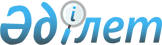 О внесении изменений в постановление акимата Бурабайского района от 21 декабря 2022 года № а-12/443 "Об утверждении Правил организации и проведения мероприятий по текущему или капитальному ремонту фасадов, кровли многоквартирных жилых домов, направленных на придание единого архитектурного облика Бурабайскому району"Постановление акимата Бурабайского района Акмолинской области от 19 марта 2024 года № а-3/122. Зарегистрировано Департаментом юстиции Акмолинской области 19 марта 2024 года № 8712-03
      Акимат Бурабайского района ПОСТАНОВЛЯЕТ:
      1. Внести в постановление акимата Бурабайского района "Об утверждении Правил организации и проведения мероприятий по текущему или капитальному ремонту фасадов, кровли многоквартирных жилых домов, направленных на придание единого архитектурного облика Бурабайскому району" от 21 декабря 2022 года № а-12/443 (зарегистрировано в Реестре государственной регистрации нормативных правовых актов под № 31317) следующие изменения:
      подпункты 2), 3), 8) пункта 2, пункт 6 Правил организации и проведения мероприятий по текущему или капитальному ремонту фасадов, кровли многоквартирных жилых домов, направленных на придание единого архитектурного облика Бурабайскому району, утвержденных указанным постановлением изложить в новой редакции:
      "2) объект кондоминиума – единый имущественный комплекс, состоящий из квартир, нежилых помещений, парковочных мест, кладовок, находящихся в индивидуальной (раздельной) собственности, и общего имущества, которое не может находиться в индивидуальной (раздельной) собственности и принадлежит собственникам квартир, нежилых помещений, парковочных мест, кладовок на праве общей долевой собственности, включая единый неделимый земельный участок под многоквартирным жилым домом и (или) придомовой земельный участок;";
      "3) общее имущество объекта кондоминиума – части объекта кондоминиума (фасады, подъезды, вестибюли, холлы, коридоры, лестничные марши и лестничные площадки, лифты, крыши, чердаки, технические этажи, подвалы, общедомовые инженерные системы и оборудование, абонентские почтовые ящики, земельный участок под многоквартирным жилым домом и (или) придомовой земельный участок, элементы благоустройства и другое имущество общего пользования), кроме квартир, нежилых помещений, парковочных мест, кладовок, находящихся в индивидуальной (раздельной) собственности;";
      "8) кондоминиум многоквартирного жилого дома (далее – кондоминиум) – форма собственности, зарегистрированная в порядке, определенном законодательством Республики Казахстан, при которой квартиры, нежилые помещения, парковочные места, кладовки находятся в индивидуальной (раздельной) собственности, а те части, которые не находятся в индивидуальной (раздельной) собственности, принадлежат собственникам квартир, нежилых помещений, парковочных мест, кладовок на праве общей долевой собственности, включая единый неделимый земельный участок под многоквартирным жилым домом и (или) придомовой земельный участок;";
      "6. Собрание правомочно принимать решение, если в нем участвуют более половины от общего числа собственников квартир, нежилых помещений.".
      2. Настоящее постановление вводится в действие по истечении десяти календарных дней после дня его первого официального опубликования.
					© 2012. РГП на ПХВ «Институт законодательства и правовой информации Республики Казахстан» Министерства юстиции Республики Казахстан
				
      Аким Бурабайского района 

А.Садыков
